Anuncio de adjudicación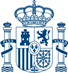 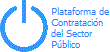 Número de Expediente 2020/00002671TPublicado en la Plataforma de Contratación del Sector Público el 30-04-2021 a las 12:46 horas.Contrato Sujeto a regulación armonizada Si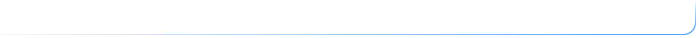 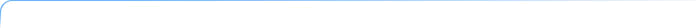 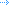 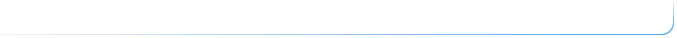 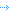 Directiva de aplicación Directiva 2014/24/EU - sobre Contratación PúblicaEntidad AdjudicadoraAlcaldia del Ayuntamiento de TíasTipo de Administración Administración Local Actividad Principal 22 - Servicios de Carácter GeneralTipo de Entidad Adjudicadora Órgano de Contratación Perfil del Contratantehttps://contrataciondelestado.es/wps/poc?uri=deeplink:perfilContratante&idBp=KJgxKdyr4PMQK2TEf     XGy%2BA%3D%3DDirección PostalLibertad, 50(35572) Tías España ES70ContactoCorreo Electrónico thernandez@ayuntamientodetias.es   Desierto	MotivaciónPresentación de recursos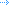 Información sobre recursosAyuntamiento de TíasTipo de Entidad Adjudicadora Órgano de ContrataciónDirección PostalLibertad, 50(35572) Tias España Presentación de recursos Ayuntamiento de TíasDirección Postalcalle Libertad, 50(35572) Tías EspañaContactoTeléfono +34 928833619Correo Electrónico contratacion@ayuntamientodetias.esContactoCorreo Electrónico contratacion@ayuntamientodetias.es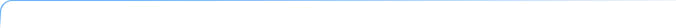 Apertura sobre oferta económicaEl día 31/07/2020 a las 12:00 horasEsta fecha está sujeta a cambios. Se avisará como mínimo con dos días de antelación a la fecha de celebración.Salón de Plenos del Ayuntamiento de TiasDirección PostalLibertad 50(35572) Tias EspañaOtros eventosApertura criterios evaluables automáticamenteApertura sobre oferta económicaEl día 10/08/2020 a las 12:20 horasApertura de criterios cuantificables automáticamenteLugarSalón de PlenosDirección PostalCalle Libertad 50(35572) Tías EspañaApertura y calificación administrativaApertura sobre administrativaEl día 30/07/2020 a las 12:05 horas Apertura de documentación administrativaLugarSalón de PlenosDirección PostalCalle Libertad 50(35572) Tías EspañaCriterios de AdjudicaciónCriterios evaluables mediante aplicación de fórmulasPorcentaje de descuento sobre los precios unitarios incluido en el anejo del pliego de prescripciones técnicas Subtipo Criterio : PrecioPonderación : 90 Tiempo de respuestaSubtipo Criterio : Otros Ponderación : 10Detalle de la Licitación:Información del Anuncio de Licitación en DiariosPublicación en el DOUEFecha de envío 19/06/2020Identificador de publicación 2020/S 120-292545 Fecha de publicación 24/06/2020ID 0000006602247 | UUID 2021-822164 | SELLO DE TIEMPO FechaFri, 30 Apr 2021 12:46:44:611 CEST N.Serie 61146529660082266643351199988307034135 Autoridad 4: C=ES,O=FÁBRICA NACIONAL DE MONEDA Y TIMBRE-REAL CASA DE LA MONEDA,OU=CERES,2.5.4.97=VATES-Q2826004J,CN=AUTORIDAD DE SELLADO DE TIEMPO FNMT-RCM - TSU 2016